ТЕХНИЧЕСКОЕ ЗАДАНИЕна изготовление и поставку рекламной одежды для нужд ООО “ВОЛМА-Маркетинг”1. Предмет тендераПредметом настоящего тендера является изготовление (пошив) по индивидуальному дизайну и поставка рекламной одежды с брендом «ВОЛМА» для нужд ООО «ВОЛМА-Маркетинг» согласно спецификации и макету (Приложение №1 к Техническому заданию):Описание лота Количество экземпляров модели: 500 (пятьсот) штук или 1000(тысяча) штук2. Условия и сроки поставки 2.1.Место поставки: ООО «ВОЛМА-Маркетинг» г. Волгоград, ул. Крепильная, 128. 2.2. Доставка готовых изделий осуществляется на склад Покупателя силами и за счет Поставщика.2.3. Продукцию необходимо поставить единой партией в срок до 30 сентября 2022 года**Указан крайний срок поставки. Поставку также можно осуществить в более ранний срок.Размерная линейка партий (и количество лотов каждого размера) определяется и утверждается Заказчиком отдельно после утверждения Поставщика.3. Порядок приемки продукцииФакт и дата приемки-передачи Продукции подтверждается отметкой Заказчика о получении Товара по товаросопроводительной накладной на складе Заказчика. Осмотр Продукции на предмет его количества согласно маркировке, Заказчик производит в момент приемки-передачи продукции. Приемка по качеству происходит в течение 5 (пяти) рабочих дней с момента принятия Товара Покупателем.На этапе рассмотрения заявок у Участников могут быть запрошены образы продукции.4. Форма и порядок оплатыФорма оплаты: Безналичный расчет.Порядок оплаты: Предлагается участниками тендера и является одним из критериев оценки. Предпочтительна оплата по факту поставки каждой партии товара.Начальная (максимальная) цена Договора: не установлена.Приложение №1 к Техническому заданию
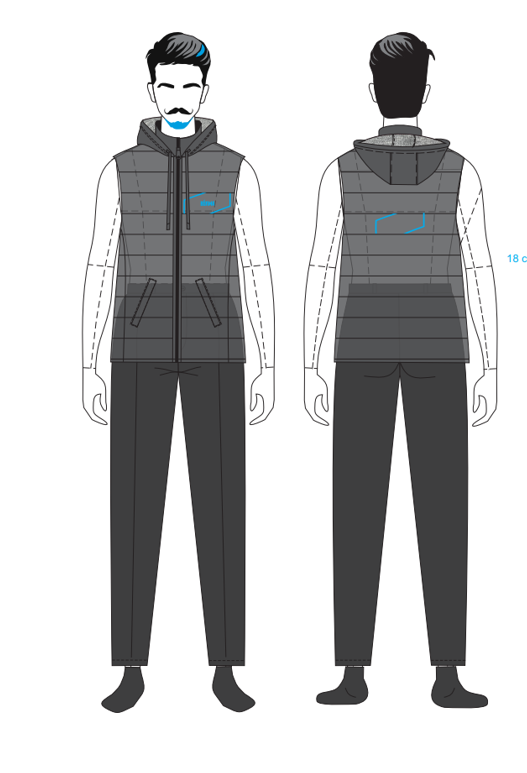 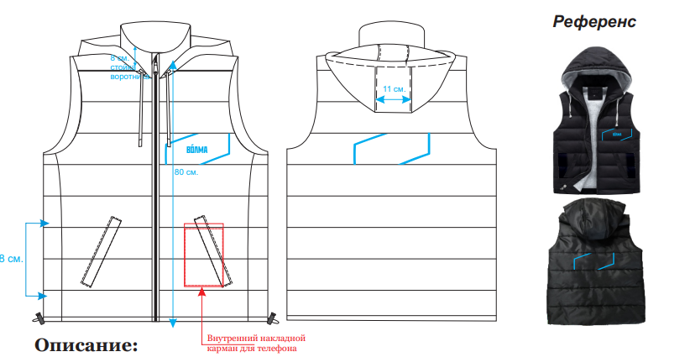 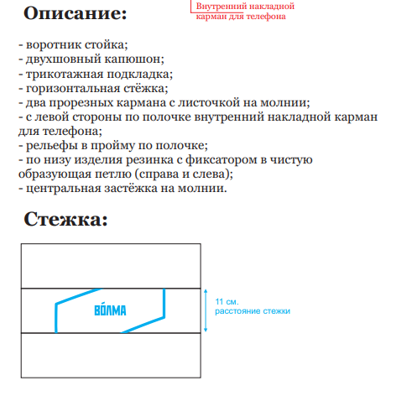 Тип одеждыРекламный жилет утепленный черный. Согласно эскизу (прилагается). ЛоготипНанесение логотипа - термотрансфер (пленка), Цвет 4903 neon blueПленка на груди слева 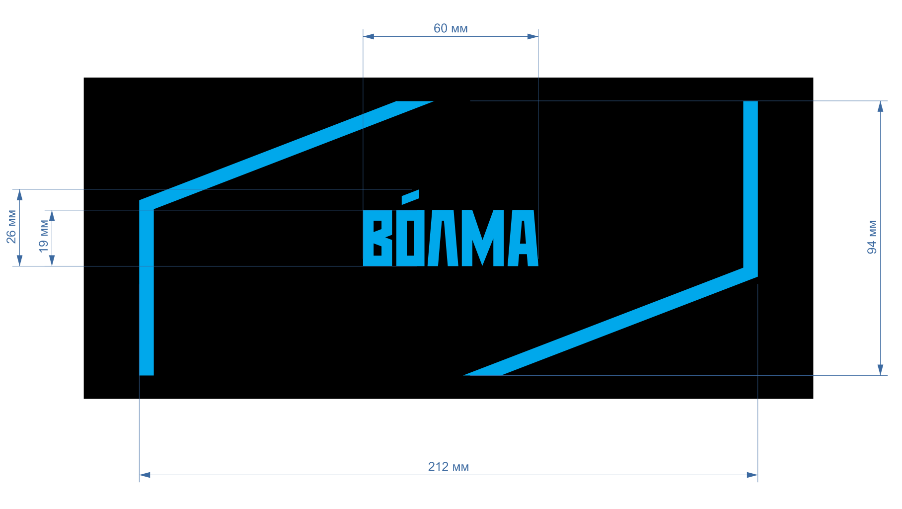 Пленка на спинке по центру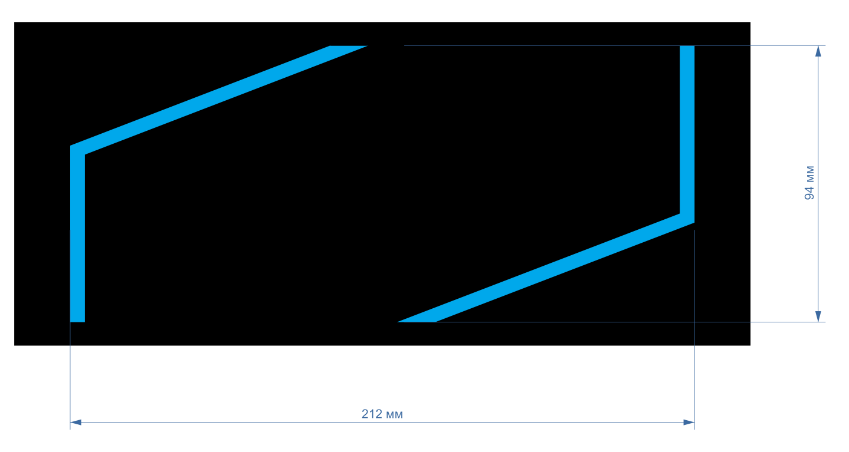 Фурнитура-Молния металл Т-5, тип молнии: Разъёмная, ширина звена: 5мм, кол-во бегунков:1-Молния пластиковая в карманах, спираль 18 см неразъёмная, цвет черный.-Шнур круглый ПОЛИКОТТОН 0,5*135-140см с наконечником металлическим в цвет шнура, цвет черный, длина 135-140см, ширина 0,5см, наконечник 2,3см/металл в цвет.-Фиксатор, пластик 104-Х цв. Черный, для двух шнуров, длина 20 мм, ширина 15мм, диаметр отверстия 5мм.-Люверсы нержавеющие 5 мм. Блочка +кольцо. Диаметр внутреннего отверстия - 5 мм. Диаметр внешний - 10 мм.МатериалТКАНЬ основная: TigersEye, артикул NAS-TR-TigersEye-WR PU BlackСостав: полиэстер 100%Плотность: 150 г/м²Переплетение: репсовоеПотребительские свойства: водо-отталкивание за счет WR отделки и PU-покрытию. Соответствие стандартам: ГОСТ Р 12.4.288-2013Утеплитель:Синтепон 200 г/м² каландрированныйСостав - полиэфирПлотность - 200 г/м²Соответствие стандартам	ГОСТ Р 57632-2017 Утеплители.Технический регламент 	ТР ТС 017/2011ПодкладкаКулирная гладь 32% ХБ 60% ПЭ 8% ЭЛ (пенье), цвет МЕЛАНЖЦветовая гаммаОсновная ткань (и внутренний карман): BlackПодкладочная ткань: МеланжЦвет нитокВнутренняя и отделочная в цвет основной ткани.Описание- воротник стойка 8см;- двух-шовный капюшон;- трикотажная подкладка;- горизонтальная стёжка (расстояние 11см);- два прорезных кармана с листочкой на молнии;- с левой стороны по полочке внутренний накладной карман для телефона;- рельефы в пройму по полочке;- по низу изделия резинка с фиксатором в чистую образующая петлю (справа и слева);- центральная застёжка на молнии.Размерная линейка(Рост -ОГ-ОТ)48/4(176-96-84)	50/5(182-100-88)	58/6(188-116-104)50/4(176-100-88)	52/5(182-104-92)	66/6(188-132-120)52/4(176-104-92)	54/5(182-108-96)54/4(176-108-96)	56/5(182-112-100)56/4(176-112-100)	60/5(182-120-108)58/4(176-116-104)